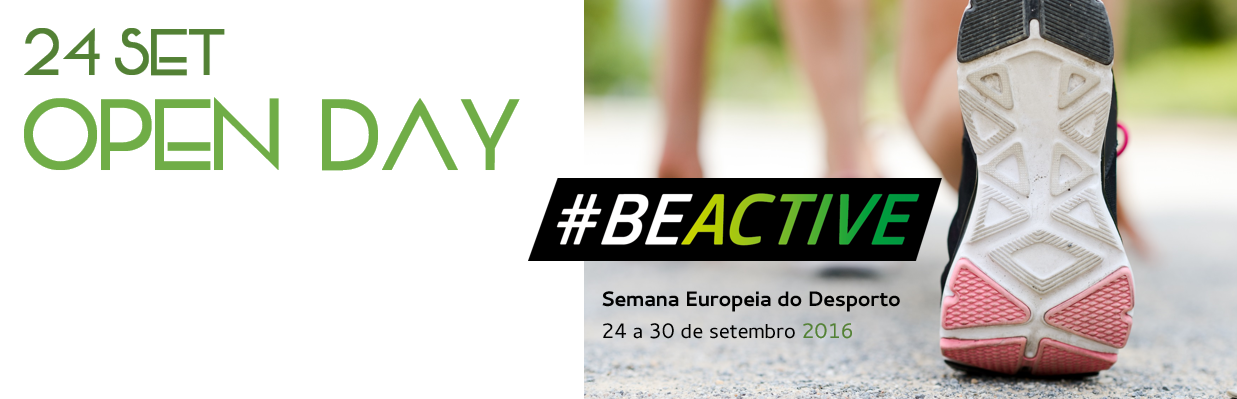 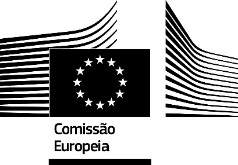 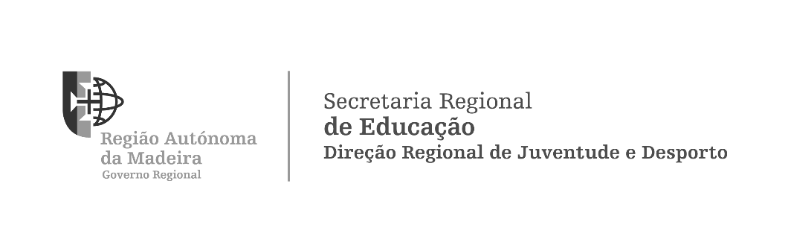 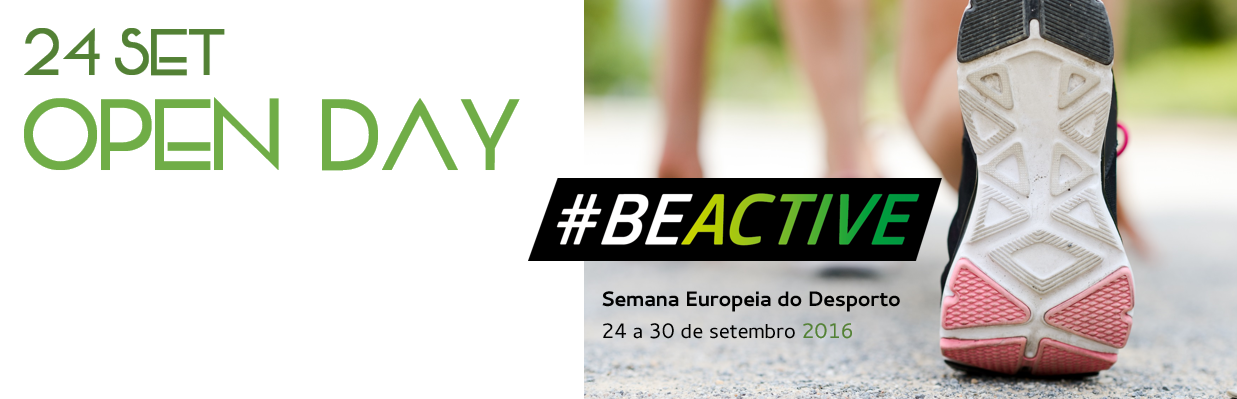 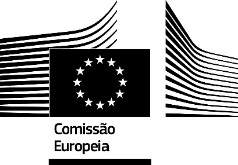 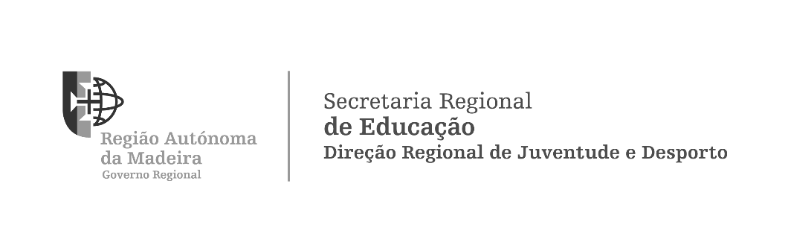 Nome CompletoData de NascimentoN.º BI / Cartão de CidadãoN.º de Identificação Fiscal (NIF)